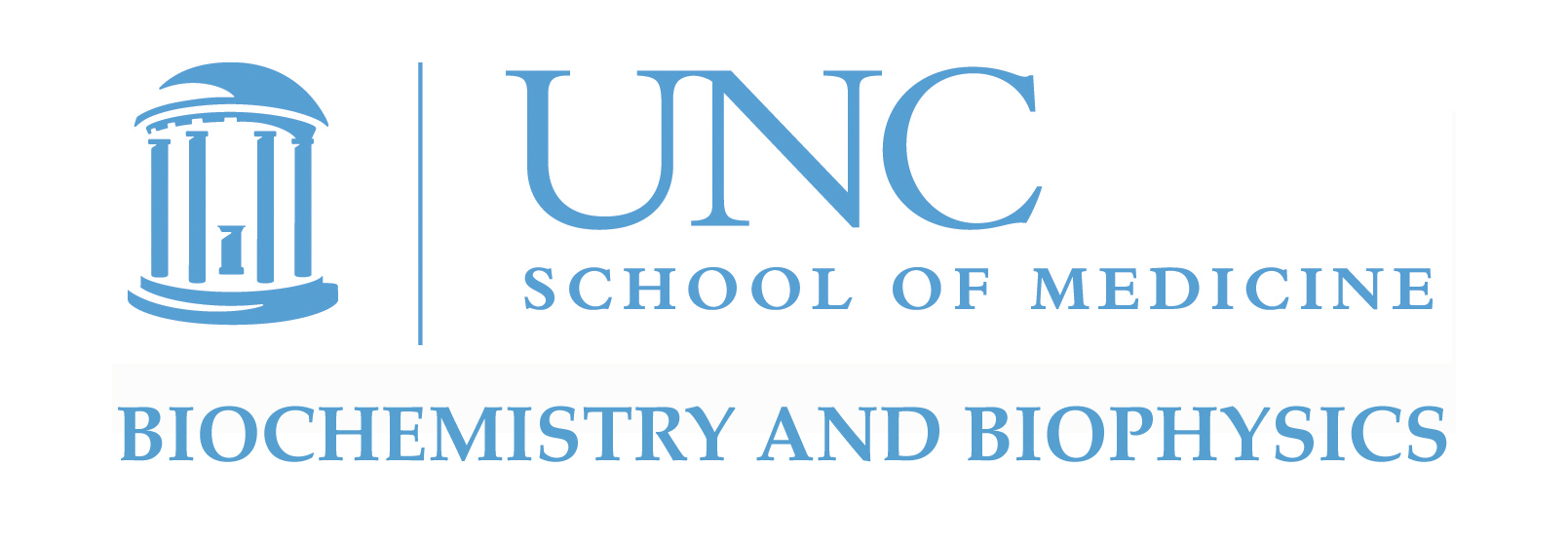 BEFORE THE COMMITTEE MEETING: Pages 1 and 2 are the student’s individual development plan. It must be completed (if the first committee meeting) or updated (for all subsequent committee meetings) by the student, and then circulated among thesis committee at least 2 days before the committee meeting. The IDP represents the student’s self-assessment, and it is intended to help the student better structure her/his training in our department to achieve her/his goals. DURING THE COMMITTEE MEETING: In addition to assessing the trainee’s progress towards a PhD thesis, the committee should constructively comment on the IDP self-assessment, and suggest additional training opportunities that might fit into the student’s stated short and long-term goals. Pages 3 and 4 must be completed by the mentor and thesis committee chair, and all four pages returned to Holly Shepherd with 48 hours of the meeting.  INDIVIDUAL DEVELOPMENT PLAN FOR:UNDER THE GUIDANCE OF:DATE OF ANNUAL COMMITTEE MEETING:ASSESSMENT OF CAREER GOALSLONG TERM (Beyond 1 year)SHORT TERM (Within 1 year)IF YOU ARE IN YOUR FIFTH YEAR OR BEYOND, YOU ARE REQUIRED TO PROVIDE DETAILED ANSWERS TO THE BELOW	WHEN DO YOU EXPECT TO GRADUATE?	WHAT IS THE STATUS OF YOUR FIRST AUTHORED PAPER?WHAT SPECIFIC WORK NEEDS TO BE DONE TO FULLFIL YOUR DEGREE REQUIREMENTS? TRAINING AND DEVELOPMENT (List training, coursework, opportunities, meetings, etc.)SELF ASSESMENTSignature_________________________________(Student)Pages 3 and 4 to be completed by advisor and committee chair after committee meetingComments on Dissertation Individual Development Plan from the Advisor and committee_________________________________(Advisor)ANNUAL PROGRESS REPORT OF DISSERTATION COMMITTEE(Please note that you are required to have a committee meeting each year)The committee has reviewed the student’s academic research progress and makes the following report and recommendation:Proposed date of the next committee meeting: ______/_____/_____SIGNATURE OF COMMITTEE MEMBERS:_________________________________, COMMITTEE CHAIR____________________________________________________________________________________________________________________________________***ALL FORMSs ARE DUE BACK WITHIN 48 HOURS OF COMMITTEE MEETING***Return completed form to:Holly Shepherd Department of Biochemistry and Biophysics120 Mason Farm Road, 3024 Genetic Medicine Building, CB# 7260919-843-9737 (phone), 919-843-3328 (fax), holly_shepherd@med.unc.edu (email)SKILLBELOW TARGET (1-3)ON TARGET (4-6)EXCEEDS TARGET (7-8)NOTESScientific Writing Presentation SkillsCritical Analysis of Scientific Literature Background Knowledge in Field Research ProgressFellowships and awards applied forIndependence and creativityPublications Professional Training